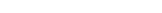 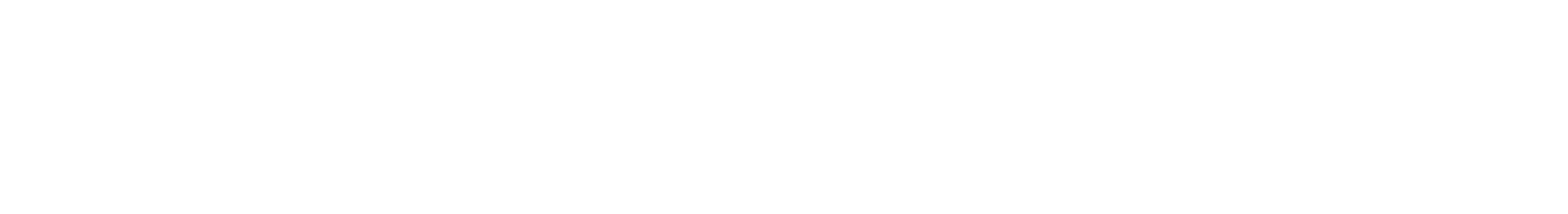 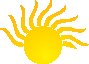 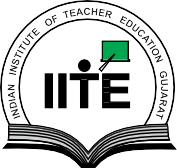 Indian Institute of Teacher Education (As Per the IITE Act 08/2010)(Applicant is required to type the information in the following format, and can add more lines in the format wherever required.)General Information of ApplicantPresent PositionDetails of experience possessed as per eligibility criteria:(10 years’ Professorship or equivalent as per UGC Regulations on Minimum Qualifications for Appoint- ment of Teachers and other Academics Staff in Universities and Colleges and Measures for Mainte- nance of Standards in Higher Education 2010 and Subsequent modifications)Education Qualification (In chronological order from latest to Graduation level)Academic/Administrative Experience/Post(s)& responsibility held(a) Academic/Teaching Experience & responsibilities (In chronological order from latest to oldest)Participation and contribution in relevant areas in higher educationFormulation of important academic programmesImportant MoUs formulated for academic collaborations:Position of Chairs:International Academic Exposure, if anyScholarly achievements:Contribution to Journals and Books:Publication:Kindly provide a list of scholarly publications in recognised professional and/or academic journals: Total Publications: ……………List of articles in popular magazines or newspapers: Total Publications: ……………Participation and scholarly presentations in conferences:NationalInternationalParticipation and contribution in National/International Fora in the area of your academic and profes- sional expertiseResearch ProjectsKey assignments undertaken as Consultant:List key assignments undertaken as a Consultant:Honours/Awards & Fellowships for Outstanding Work:No. of Research Scholars successfully guided:Strengths (in 100 words)Your Vision for the University (IITE) - upto 500 WordsDetails of Reference (At least two)I, hereby, declare that all the statements/particulars made/furnished in this application are true, complete, and correct to the best of my knowledge and belief. I also declare and fully understand that in the event of any information furnished being found false or incorrect at any stage, my application/candidature is liable to be summarily rejected at any stage, and if I am already appointed, my service is liable to be terminated without any notice from the post of Vice-Chancellor as per Act/Statues, etc. and other applicable rules.Place: (Signature of the Applicant) DateFor Office Use OnlyFor Office Use OnlyFor Office Use OnlyFor Office Use OnlyFor Office Use OnlyFor Office Use OnlyInward No.Reg. No.Sr. No.Date	/ /2024Date	/ /2024SectionEstablishmentName(In Capital Letters)Date of Birthand Age as on 	(Day/Month/Year)Address for CorrespondencePhone No.Mobile No.:Landline No.:Emaila.Designationb.Organizationc.Pay Scaled.Date of appointment to the present poste.Date of attaining Rs.10,000 AGPf.Total Experience(In Years and Months)Sr.No.Post-heldPay ScaleOrganizationNature of dutiesExperience (In Years and Month)1234Sr.No.QualificationUniversityYearSubject(s)/Topic(s)%AchievedDistiction etc.1234Sr.No.PostOrganization/ UniversityDurationDurationExperience (In Years and Month)Sr.No.PostOrganization/ UniversityFrom (Date)To (date)Experience (In Years and Month)1Head of Department2Chairman, Board of Studies3Member, Board of Studies4Dean of Faculty5Member of Academic Council6Member of Executive Council7Member of Profession- al / Academic Bodies8Others (Specify)Sr.No.PostOrganization/UniversityDurationDurationExperience(In Years and Month)Sr.No.PostOrganization/UniversityFrom (Date)To (date)Experience(In Years and Month)12OrganisationArea of specificationVisiting ProfessorResource PersonOthers (Specify)Sr.No.Nomenclature of Innovative Academic Programmes FormulatedDate of approval by Academic CouncilYear of IntroductionSr.No.MoUs formulatedName of Agencies/Departments involvedYear of MoUSr.No.Name of ChairName of Agencies/Departments involvedPeriod of holding the ChairSr.No.Post/ AssignmentOrganization/ UniversityArea of AssignmentDurationDurationDurationSr.No.Post/ AssignmentOrganization/ UniversityArea of AssignmentFromToIn Years & MonthsDetailsBooks authoredEditor in ChiefEditorshipsPeer reviewer forMember of the International Advisory BoardOthers (Specify)Sr.No.DateTitleName of journalRefereed journal or notNumber of Citations (where possibleSr.No.DateTitleName Magazine/ NewspaperSr.No.DateTitle of Conference or InstitutionTitle/Subject of presentation (if made)Sr.No.DateTitle of Conference or InstitutionTitle/Subject of presentation (if made)Numbers (s)Numbers (s)Plenary Lectures/Invited TalksInternationalPlenary Lectures/Invited TalksNationalCongresses attendedInternationalCongresses attendedNationalExaminership etc.InternationalExaminership etc.NationalOthers (Specify)InternationalOthers (Specify)NationalSr.No.Client/Organisation’s nameNature of projectDuration of projectAmount of grant (Rupees)Sr.No.Client/Organisation’s nameNature of assignmentDuration of assignmentSr.No.Name of Award/Fellowship etc.Elected/Honorary FellowAwarded byYear of AwardName of ProgrammeAwarded (No.) (Under-progress not to be included)Sr.No.Name of the RefereePost Held by RefereeEmailPhone No.Mobile12